   Part of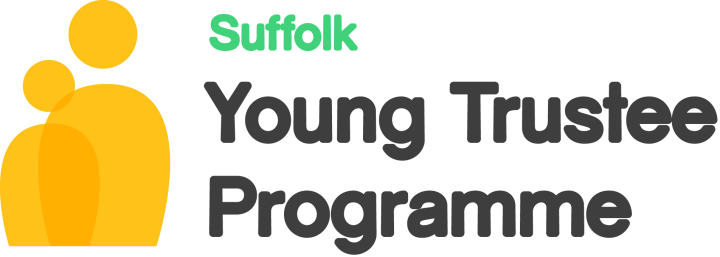 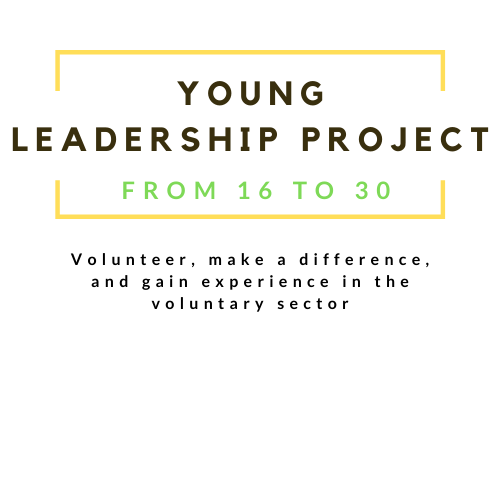 Suffolk Young Trustee Application Form – For Young PeopleName 							Date of BirthAddressEmail							TelephoneSummary of education and qualificationsSummary of employmentInterests and volunteer experienceWhy would you like to become a Young Trustee or Young Shadowing Trustee?What interests, experience, skills and insights would you bring to a Trustee Board?How did you hear about the programme?Are you interested in a specific charity? Do you have a disability or a health issue which you would like us to take into account?  ReferencesAgreement – Community Action SuffolkBy ticking this box            I am agreeing to this information being held on a database at Community Action Suffolk and Volunteer Suffolk website. I also agree to my personal details and this form being passed onto other charities, who are part of this programme. I am also agreeing to CAS/or hosting organisation contacting my references for further information.By ticking this box                I am agreeing to my information about this volunteer role being part of a media and marketing campaign to promote the importance of Young Trustees.Please don’t hesitate to contact CAS on volunteering@communityactionsuffolk.org.uk if you have any questions about this agreement.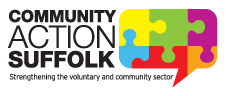 